Concours d’admission par la voie Universitaire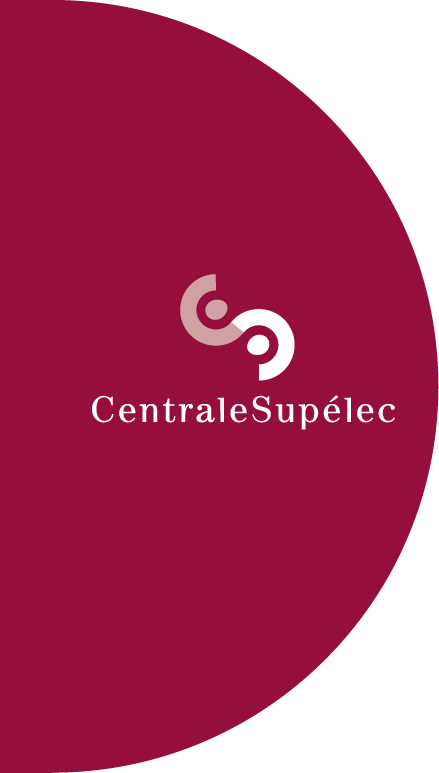 Session 2018Programme des épreuves de PhysiqueLe programme de la voie Mathématiques porte uniquement sur les points 1 & 2. Le programme de la voie Physique porte sur les points 1 à 4.Optique, électromagnétisme et physique des ondesLes bases de l’électrostatique, de la magnétostatique, et l’optique géométrique sont supposées connues.Équations de Maxwell dans le vide et les milieux homogènes et linéairesPropagation des ondes électromagnétiquesSolutions en ondes planes, réflexion, transmission et absorption, ondes stationnaires, aspects énergétiques.InterférencesTrous d’Young, interféromètre de Michelson, réseaux.DiffractionConditions de Fraunhofer, ouvertures rectangulaires et circulaires.Mécanique du pointPrincipes fondamentauxDeuxième loi de Newton, conservation de l’énergie, de la quantité de mouvement et du moment cinétique.Mouvement de particules chargéesOscillateurs harmoniquesPendule, modèle de l’électron élastiquement lié.Thermodynamique et transferts thermiquesPremiers et deuxièmes principes de la thermodynamique et application aux gaz parfaitsCycles et machines thermiquesTransferts thermiques par rayonnement et conductionMécanique quantiqueFonction d’onde, inégalités de HeisenbergCalculs de moyennes et d’écarts types.Équation de Schrödinger pour une particule libre et un potentiel V(x) uniforme par morceaux, effet tunnelManipulation des postulats dans des espaces de Hilbert en notation de Dirac